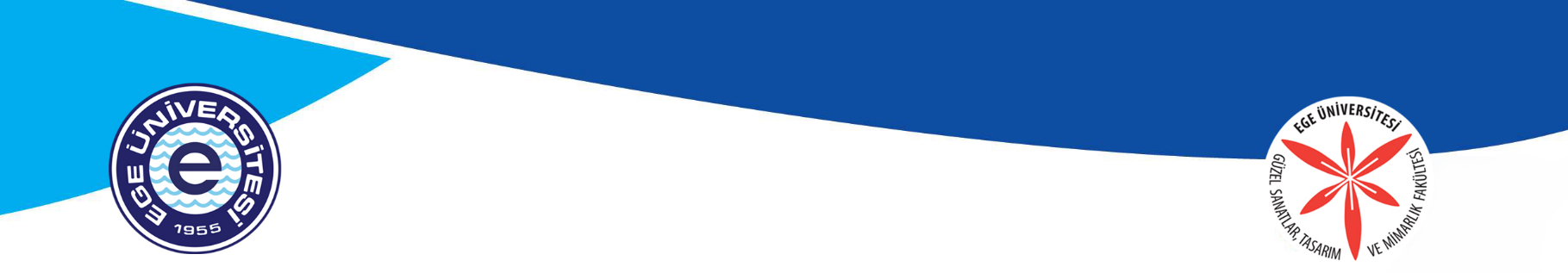 E.Ü. GÜZEL SANATLAR TASARIM VE MİMARLIK FAKÜLTESİ DEKANLIĞINA Konu: İtiraz dilekçesi								…/ …/202.	Fakültemiz ………………………………………………..…… Bölümü, ….... Sınıf,  …………………….…… numaralı öğrencisiyim.Aşağıda adı geçen Güz/ Bahar dönemi dersimin ……. sınav kağıdımın tekrar incelenmesi hususunda gereğini arz ederim.ÖĞRENCİ ADI VE SOYADIİMZAADRES :TEL: 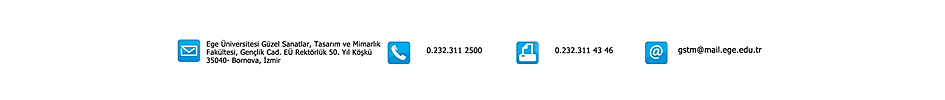 DERSİN ADIÖĞRETİM ÜYESİNİN ADINOT AÇIKLANMA TARİHİ